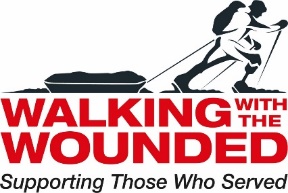 Job DescriptionJob Title:		Office AdministratorReports to: 		Associate Director North West Based at:		Canada Street, Manchester, M40 8AEJob PurposeTo provide WWTW Manchester office with high level administrative support, and to promote the work in Manchester via social media.Primary Responsibilities Deliver administrative support in Manchester to ensure the smooth running of the WWTW Manchester officeProvide day to day admin support to all areas including managing the post, Fed- Ex, delivery of online orders, stationery orders, signing in and out guests.To promote our work in Manchester on social media so as to raise awareness of our activity in the region.RoutineResponsibilitiesPhotocopying and printing various documentsManaging incoming and outgoing postEffectively manage records for financial reportingManaging Fed-Ex and other shipping requirementsOrdering stationery, equipment, office supplies and maintaining/recording stock ensuring sufficient stock levels at all timesMain point of contact for IT issues so as to record these and liaise with contracted IT providersLiaise with utility providers as and when requiredMaintenance and general upkeep of the office including reporting of Health & Safety issuesChecking daily telephone/voicemail messages and ensuring action is taken by appropriate member of staffBooking rooms and conference facilities for external events as requestedArranging travel and accommodation for staff or beneficiaries as requiredAssisting with the arrangement of in-house and external eventsThis list is not exhaustive and is subject to revision in accordance with the needs of the charity to ensure an effective and efficient administrative function.Key SkillsAbility to use a variety of software packages, such as Microsoft Word, Outlook, PowerPoint, Excel, Access, etc., Confident in posting on Social Media channel Twitter Ability to operate a range of office machines such as photocopiers, computers and document shredding machinesTo maintain the confidentiality of all information on clientsGood oral and written communication skillsAbility to work as part of a teamBe methodical, accurate and have a thorough approach to work, with excellent attention to detailAbility to multi-task, prioritise workload and work to tight deadlinesAbility to work within a proactive and demanding environmentAdaptability is essential as the needs of the role vary in line with the demands of the charityAbility to stay calm under pressureA desire to show initiativeNeat personal appearanceAbility to provide an efficient, reliable service that inspires confidence in othersEnthusiasm and patience when working with peopleHave the desire to learn new things and constantly improve your own working practiceCommitment to own personal development and take full advantage of training providedReview and update contact records to ensure the information we hold remains accurate and up to date in compliance with GDPR legislation Qualifications / Experience / Skills NVQ Business and Admin level 2 or 3 or proven / significant experience of working within an administrative role GCSE Maths and English or equivalent Strong administration experience with a good attention to detailHigh level of computer literacy Excellent written and verbal communication skills 